Publicado en España el 11/11/2022 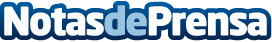 ¿Cómo contribuye un administrador de fincas en la gestión de las comunidades? Lo explica A3FINCLos administradores de fincas son cada vez más importantes en la sociedad actualDatos de contacto:A3FINC¿Cómo contribuye un administrador de fincas en la gestión de las comunidades? 625 757 785 Nota de prensa publicada en: https://www.notasdeprensa.es/como-contribuye-un-administrador-de-fincas-en Categorias: Nacional Inmobiliaria Sociedad Servicios Técnicos Hogar http://www.notasdeprensa.es